 	Активные ребята нашей школы приняли участие в Региональном Чемпионате по оказанию первой помощи! 	Более 250 участников, 27 команд из 24 городских и муниципальных округов, районов Нижнего Новгорода и главное желание — показать себя и одержать общую 	победу!
 	«Школа 800 с радостью отозвалась на предложение стать площадкой для регионального чемпионата Первой помощи. Сегодня такие мероприятия актуальны для людей всех возрастов. Важно привлекать к теме здоровья и медицинской помощи внимание детей и молодежи. Здорово, что через такие мероприятия дети узнают, как вести себя в экстренной ситуации. Мы понимаем, что кому-то в критический момент это может спасти жизнь, поэтому значимость чемпионата трудно переоценить», - поделился Марк Сартан, директор АНОО «Школа 	800».
 	С приветственными словами на открытии Чемпионата выступила Наталья Оленева, Заместитель Председателя Совета Регионального отделения «Движение Первых» Нижегородской области:
 	«Сегодня мы собираем команды со всех округов региона для того, чтобы каждый школьник знал, как поступить в чрезвычайной ситуации и помочь человеку 	рядом.
 	Нам бы хотелось, чтобы не только на чемпионате, но и в жизни, вы были 	неравнодушны.
 	Чтобы, как Первые, вы были внимательны к тем, кто рядом, сумели протянуть руку помощи и оказать эту помощь правильно и профессионально. Мы желаем вам успехов и командной работы».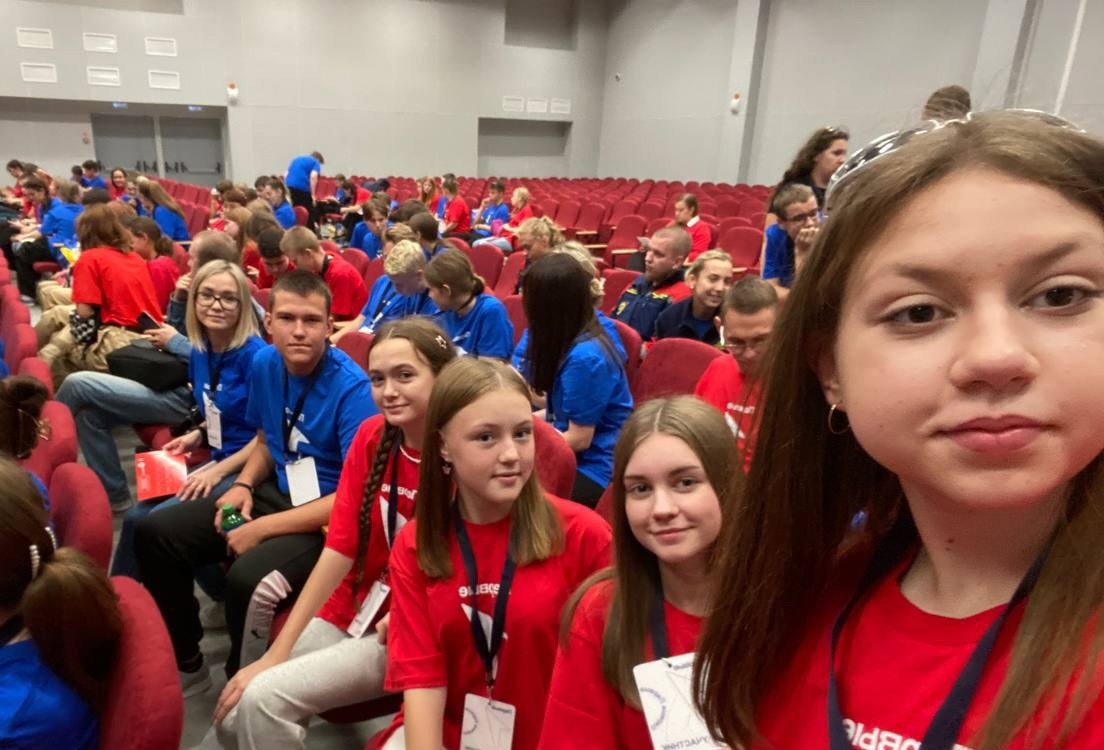 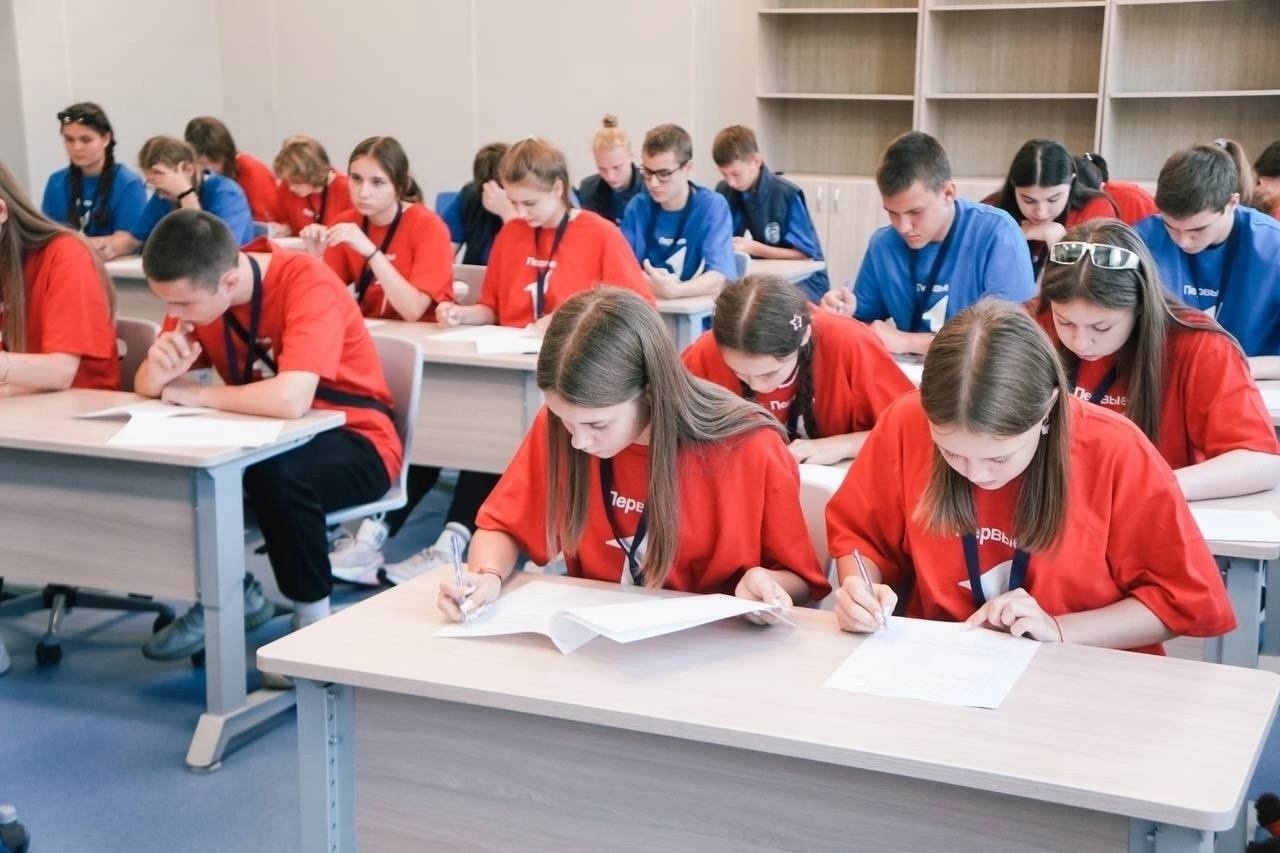 